О внесении изменений в постановление Главы Североуральского городского округа от 05.02.2019 № 4 «О порядке предоставления гражданами, претендующими на замещение должностей муниципальной службы Североуральского городского округа, и муниципальными служащими Североуральского городского округа сведений о доходах, расходах, 
об имуществе и обязательствах имущественного характера»Руководствуясь Указом Президента Российской Федерации от 18 мая 2009 года № 559 «О предоставлении гражданами, претендующими на замещение должностей федеральной государственной службы, и федеральными государственными служащими сведений о доходах, об имуществе и обязательствах имущественного характера, статьей 43 Положения о правовых актах Североуральского городского округа, утвержденного решением Думы Североуральского городского округа от 22.04.2015, ПОСТАНОВЛЯЮ:1. Внести в Порядок представления гражданами, претендующими 
на замещение должностей муниципальной службы Североуральского городского округа, и муниципальными служащими Североуральского городского округа сведений о доходах, расходах, об имуществе и обязательствах имущественного характера 
(далее- Порядок), утвержденного постановлением Главы Североуральского городского округа от 05.02.2019 № 4 следующие изменения:1) в части первой пункта 2 Порядка слова «должность муниципальной службы, включенной» заменить словами «должность муниципальной службы, включенную»;2) пункт 12 дополнить словами:«Указанные сведения также могут храниться в электронном виде.»;3) в пункте 14 Порядка слова «Российской Федерации, Свердловской области и Североуральского городского округа» заменить словами «Российской Федерации и Свердловской области.».2. Контроль за исполнением настоящего постановления оставляю за собой. 3. Опубликовать настоящее постановление в газете «Наше слово» 
и на официальном сайте Администрации Североуральского городского округа.Глава Североуральского городского округа				                       В.П. Матюшенко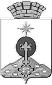 ПОСТАНОВЛЕНИЕГЛАВЫ СЕВЕРОУРАЛЬСКОГО ГОРОДСКОГО ОКРУГА ПОСТАНОВЛЕНИЕГЛАВЫ СЕВЕРОУРАЛЬСКОГО ГОРОДСКОГО ОКРУГА 14.07.2020                                                                                                         № 19                                                                                                        № 19г. Североуральскг. Североуральск